 Workshop Tracker for Leaders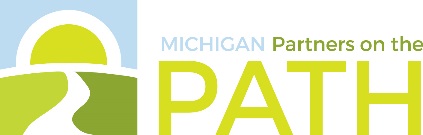 Below are different examples of what leaders can do to remain active. The following page is a worksheet to help you keep track of what you need to do to remain an active leader. These guidelines apply to each program you are trained in; you will need to do one workshop or refresher a year for each program. (For example, if you are trained in PATH, Diabetes PATH and Chronic Pain PATH, you will have to do 3 workshops; one of each type.)Self-Management Resource Center Active Status Guidelines for Leaders (effective February 21, 2017)Example: These 5 leaders all attended the same leader training, which ended on March 15, 2015. They all have the same anniversary date of 03/15/XX. (Training Date*: March 15, 2015, Anniversary Date**: March 15 of each year)*Training Date (mm/dd/yyyy): The last day of the leader training.**Anniversary Date: (mm/dd/yyyy – at 12 months intervals): Is the date at 12 month intervals from the training date. Activity within each 12-month period is necessary to remain active.***Lapsed: Must be re-trained (successfully attend a new 4-day training) Workshop Tracker for LeadersDirections: Fill in your training and anniversary dates to determine when you need to have your workshop(s) and/or Refresher training completed.There is only one version of the Leader Refresher Training and it applies to all of the different PATH programs.This tool applies to Leader Status only. Please see the Self-Management Resource Center Certification Guidelines for more information.Training Date is the last date of your leader training.If you are trained in multiple programs: After training or cross-training in a new program, you must facilitate at least one 6-week workshop (all six 2.5-hour sessions) within 12 months from training date.Every 12 months, you must facilitate all six sessions of one 6-week community workshop.  If you are unable to conduct a full workshop then you may take a refresher training. (There is only one type of refresher training that covers all programs.)  A refresher training can only be taken every other year to keep your certification.Every 2 years, you must conduct all sessions of one 6-week workshop for every program for which you are active.PATH Training Date: Diabetes PATH Training Date: Chronic Pain PATH Training Date:  PATH Training Date:  PATH Training Date: Year 13/15/15 to 3/14/16Year 13/15/15 to 3/14/16Year 23/15/16 to 3/14/17Year 23/15/16 to 3/14/17Year 33/15/17 to 3/14/18Year 33/15/17 to 3/14/18Year 43/15/18 to 3/14/19Year 43/15/18 to 3/14/19Leader NameWorkshops CompletedRefresherWorkshopsCompletedRefresherWorkshops CompletedRefresherWorkshops CompletedRefresherDaisy0Lapsed***Not allowed the first year after trainingN/AN/AN/AN/AN/AN/AMinnie1Remains activeNot allowed the first year after training1Remains active0(Not needed)2Remains active0(Not needed)1Remains active0(Not needed)Mickey1Remains activeNot allowed the first year after training1 Remains active0(Not needed) 01 Remains active2Remains active0(Not needed)Walt2remains activeNot allowed the first year after training2 Remains active0(Not needed)00Lapsed*** N/AN/ADon1Remains activeNot allowed the first year after training01Remains active0Not allowed 2 years in a row; Lapsed***N/AN/AYear 1 to Year 1 to Year 2 to Year 2 to Year 3 to Year 3 to Year 4 to Year 4 to Year 5 to Year 5 to Year 6 to Year 6 to Year 7 to Year 7 to Date of WorkshopRefresherDate of WorkshopDate of RefresherDate of WorkshopDate of RefresherDate of WorkshopDate of RefresherDate of WorkshopDate of RefresherDate of WorkshopDate of RefresherDate of WorkshopDate of RefresherNot allowed in Year 1Date of Other WorkshopNot allowed in Year 1Date of Other WorkshopDate of Other WorkshopDate of Other WorkshopDate of Other WorkshopDate of Other WorkshopDate of Other WorkshopYear 1 to Year 1 to Year 2 to Year 2 to Year 3 to Year 3 to Year 4 to Year 4 to Year 5 to Year 5 to Year 6 to Year 6 to Year 7 to Year 7 to Date of WorkshopRefresherDate of WorkshopDate of RefresherDate of WorkshopDate of RefresherDate of WorkshopDate of RefresherDate of WorkshopDate of RefresherDate of WorkshopDate of RefresherDate of WorkshopDate of RefresherNot allowed in Year 1Date of Other WorkshopNot allowed in Year 1Date of Other WorkshopDate of Other WorkshopDate of Other WorkshopDate of Other WorkshopDate of Other WorkshopDate of Other WorkshopYear 1 to Year 1 to Year 2 to Year 2 to Year 3 to Year 3 to Year 4 to Year 4 to Year 5 to Year 5 to Year 6 to Year 6 to Year 7 to Year 7 to Date of WorkshopRefresherDate of WorkshopDate of RefresherDate of WorkshopDate of RefresherDate of WorkshopDate of RefresherDate of WorkshopDate of RefresherDate of WorkshopDate of RefresherDate of WorkshopDate of RefresherNot allowed in Year 1Date of Other WorkshopNot allowed in Year 1Date of Other WorkshopDate of Other WorkshopDate of Other WorkshopDate of Other WorkshopDate of Other WorkshopDate of Other WorkshopYear 1 to Year 1 to Year 2 to Year 2 to Year 3 to Year 3 to Year 4 to Year 4 to Year 5 to Year 5 to Year 6 to Year 6 to Year 7 to Year 7 to Date of WorkshopRefresherDate of WorkshopDate of RefresherDate of WorkshopDate of RefresherDate of WorkshopDate of RefresherDate of WorkshopDate of RefresherDate of WorkshopDate of RefresherDate of WorkshopDate of RefresherNot allowed in Year 1Date of Other WorkshopNot allowed in Year 1Date of Other WorkshopDate of Other WorkshopDate of Other WorkshopDate of Other WorkshopDate of Other WorkshopDate of Other WorkshopYear 1 to Year 1 to Year 2 to Year 2 to Year 3 to Year 3 to Year 4 to Year 4 to Year 5 to Year 5 to Year 6 to Year 6 to Year 7 to Year 7 to Date of WorkshopRefresherDate of WorkshopDate of RefresherDate of WorkshopDate of RefresherDate of WorkshopDate of RefresherDate of WorkshopDate of RefresherDate of WorkshopDate of RefresherDate of WorkshopDate of RefresherNot allowed in Year 1Date of Other WorkshopNot allowed in Year 1Date of Other WorkshopDate of Other WorkshopDate of Other WorkshopDate of Other WorkshopDate of Other WorkshopDate of Other Workshop